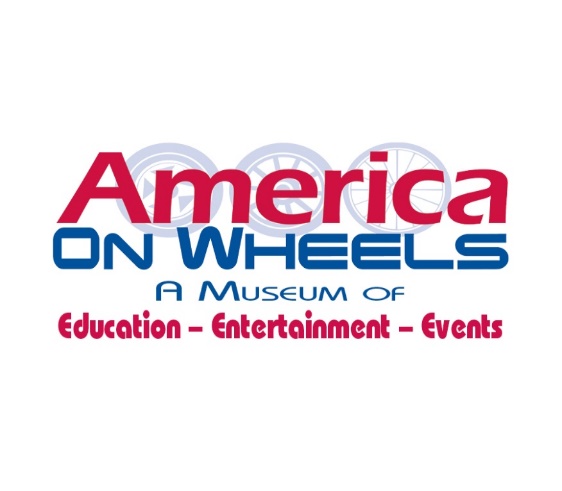 Bulldog Beauty Swimsuit/Beach Attire Contest Registration FormApril 25, 2021 1:00PM – 3:00PM  (Registration begins at 12:30pm)***RAIN DATE SUNDAY, MAY 2, 2021***--------------------------------HELD OUTSIDE THIS YEARALONG THE WATERFRONT(FOLLOWING CDC GUDELINES)America On Wheels Museum                                                      5 North Front Street Allentown, PA 18102                                              610-432-4200 – www.americaonwheels.org*If weather is questionable, visit our website underHAPPENINGS CALENDAR FOR UPDATES*Please include photo of your Bulldog ~ Photos will not be returnedOwner information handling Bulldog at America On Wheels Museum:First Name: _______________________________ Last Name: _________________________________________Address: ____________________________________________________________________________________City:  ___________ State: ___________ Zip Code: ___________Phone #: ________________________________E-mail Address: ______________________________________________________________________________Name of Bulldog: _____________________________________________________________________________Tell us a little about your bulldog to be shared during contest:PHOTO RELEASEI understand that photos may appear in published material(s) and/or on the America On Wheels Museum website. SIGNATURE:   _______________________________________  PRINT NAME:  ________________________________Please mail registration form by April 15, 2021 Accepting the first 30 Bulldogs 